Предпринимателей приглашают на семинар по работе в Единой информационной системе в сфере закупокПредпринимателей Красноярского края приглашают к участию в бесплатном интенсиве по работе в Единой информационной системе в сфере закупок. Мероприятие будет проводиться как онлайн, так и офлайн 27 февраля в 10.00, на базе регионального центра «Мой бизнес».В рамках обучения предприниматели узнают правила работы участника на электронной торговой площадке (на примере электронной торговой площадки РТС-тендер); возможности участия в закупках, проводимых в электронных магазинах (на примере «Электронного магазина Красноярского края»), а также изучат порядок работы участников закупок в Едином реестре участников закупок (ЕРУЗ).Спикерами выступят руководитель регионального отделения по Красноярскому краю ООО «РТС-тендер» Дмитрий Кузьмин и генеральный директор ООО «ПроТорги24» Саид Гараханов. Формат мероприятия: офлайн, с возможностью подключения онлайн. Поприсутствовать на семинаре и лично задать вопросы спикерам можно по адресу г. Красноярск, ул., Александра Матросова, 2. Для участия в интенсиве необходимо зарегистрироваться по ссылке: https://clck.ru/38MoSj или телефону 8-800-234-0-124.Обучающие мероприятия в центре «Мой бизнес» Красноярского края реализуются в рамках нацпроекта «Малое и среднее предпринимательство», который инициировал Президент и курирует первый вице-премьер Андрей Белоусов.Дополнительная информация для СМИ: +7 (391) 222-55-03, пресс-служба агентства развития малого и среднего предпринимательства Красноярского края; +7 (391) 205-44-32 (доб. 043) пресс-служба центра «Мой бизнес».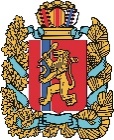 АГЕНТСТВО РАЗВИТИЯ МАЛОГО И СРЕДНЕГО ПРЕДПРИНИМАТЕЛЬСТВАКРАСНОЯРСКОГО КРАЯ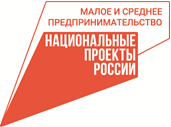 